Сценарий урокаУчитель: Злобина Фарида Ленизовна, учитель высшей квалификационной категорииМесто работы: МБОУ «Лесно-Калейкинская СОШ» Альметьевского р-на Республики ТатарстанПредмет: английский языкУчебник: Ю. Э. Ваулина и др. "Spotlight" ("Английский в фокусе" для 5-го класса)Класс: 5 класс, 4-ый год обучения.Тема:  Выходные Дата: 8.02.17Тип урока: Урок открытия новых знаний, обретения новых умений и навыковЦель урока: систематизация грамматических знаний по теме: "Present Continuous" и введение новой лексики по теме: "Занятия в выходные дни"Задачи урока:1. Воспитательная:способствовать формированию толерантности при работе в паре и группе;воспитывать уважение к труду 2. Образовательная:формирование навыков ознакомительного и просмотрового чтения;закрепление ЗУНов по теме "Present Continuous";употребление в речи изученной лексики по теме «Занятия в выходные дни»;3.  Развивающая:способствовать формированию интереса к изучению английского языка;развивать навыки во всех видах речевой деятельности;развивать коммуникативные способности.Формирование УУД:личностные: положительное отношение к процессу познания, перенос лексико-грамматического материала модуля в ситуацию речевого общения на основе личного опыта;регулятивные: умение планировать решение учебной задачи, оценивать и корректировать свою деятельность; выстраивать последовательность мыслейпознавательные:  осознанное построение речевого высказывания; умение сопоставлять ситуативные картинки с утверждениямикоммуникативные:  сотрудничество в поиске и сборе информации; разрешение конфликтов, контроль, коррекция и оценка действия партнера.Планируемые результаты:совершенствование навыков чтения;развитие творческих способностей;развитие навыков аудирования;развитие умений монологической и письменной  речи.Средства обучения:аудиовизуальные (компьютер);информационные (интернет ресурсы;  презентация, выполненная в редакторе Power Point; учебник, картинки).Приложение 1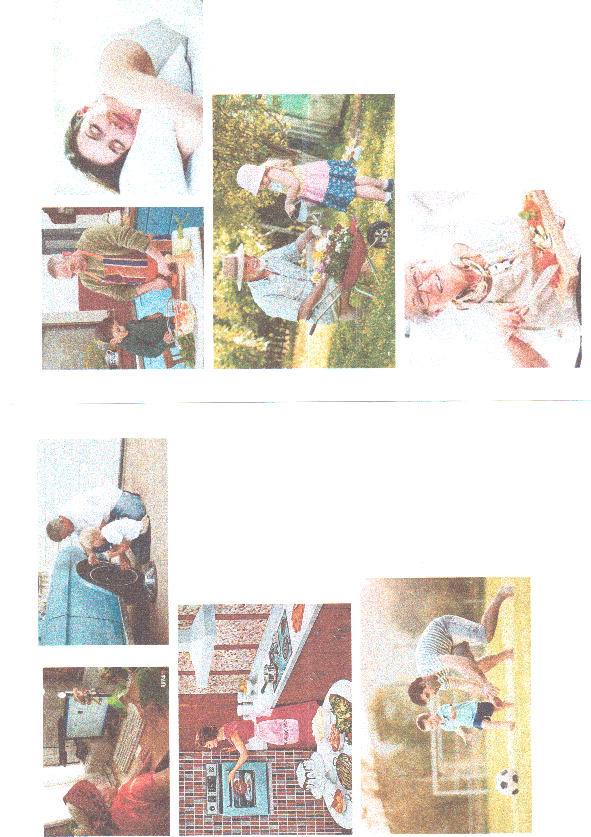 Языковой материалЯзыковой материалЯзыковой материалЯзыковой материалЯзыковой материалЯзыковой материалНовый материалНовый материалНовый материалМатериал для повторенияМатериал для повторенияМатериал для повторенияЛексика по теме: "Занятия в выходные дни"Лексика по теме: "Занятия в выходные дни"Лексика по теме: "Занятия в выходные дни"Present Simple, Present ContinuousPresent Simple, Present ContinuousPresent Simple, Present ContinuousЭтап учебного занятияДеятельность учителяДеятельность учителяДеятельность учащихсяФормы работы.Используемые ресурсыGreeting1 минутaПроверяет готовность учащихся к уроку, приветствует учащихся, создает эмоциональный настрой.Good morning children. I’m glad to see you. How are you today? Sit down, pleaseПроверяет готовность учащихся к уроку, приветствует учащихся, создает эмоциональный настрой.Good morning children. I’m glad to see you. How are you today? Sit down, pleaseПриветствуют учителяWarming up4 минутыУчитель, мотивируя познавательную деятельность учащихся, предлагает им ответить на вопрос, глядя на картинки на слайде:What day is it today? What date is it today? Дату учитель записывает на доскеWhat day comes before(after) Wednesday?Please name all days of week.Look at the board and try to guess the topic of our lesson today. Учитель предлагает учащимся сформулировать тему урока посредством игры "Hangman"Yes, you're absolutely right. The topic of our lesson is "Weekends"Учитель, мотивируя познавательную деятельность учащихся, предлагает им ответить на вопрос, глядя на картинки на слайде:What day is it today? What date is it today? Дату учитель записывает на доскеWhat day comes before(after) Wednesday?Please name all days of week.Look at the board and try to guess the topic of our lesson today. Учитель предлагает учащимся сформулировать тему урока посредством игры "Hangman"Yes, you're absolutely right. The topic of our lesson is "Weekends"Учащиеся отвечают на вопрос, делают предположения о теме урока, угадывая слово в игре.Фронтальная  Introducing new words12 минутУчитель обращает внимание детей на новые слова. What can you do at weekends? Let’s read what else people can do on the weekends. Open your books p.80 ex.1. So, pupils, let's read new words. Please, describe the pictures. What are they doing?Then make sentences using the examples in your SB.Учитель обращает внимание детей на новые слова. What can you do at weekends? Let’s read what else people can do on the weekends. Open your books p.80 ex.1. So, pupils, let's read new words. Please, describe the pictures. What are they doing?Then make sentences using the examples in your SB.Уч-ся отвечаютУчащиеся повторяют за учителем новые слова хором, а затем индивидуальноУчащиеся строят предложения по образцуИндивидуальная, фронтальнаяPhysical education's minute1минутаУчитель предлагает учащимся выполнить немного отдохнуть и выполнить физкультминуткуУчитель предлагает учащимся выполнить немного отдохнуть и выполнить физкультминуткуУчащиеся поют и выполняют движения флеш-мульт The Banana SongListening and Reading 10 минутУчитель организует класс для работы в c письмом Роузи в учебнике на стр.80 упр.2,  .Now let's listen and read Rosie's e-mail, then translate the text. Учитель организует класс для работы в c письмом Роузи в учебнике на стр.80 упр.2,  .Now let's listen and read Rosie's e-mail, then translate the text. Учащиеся слушают аудиозапись, затем читают и переводят текст. ИндивидуальнаяPost-reading drill5 минутУчитель предлагает выполнить упражнения к тексту (упр. 3 на стр.80)It's time to check your knowledge of the text.Учитель предлагает выполнить упражнения к тексту (упр. 3 на стр.80)It's time to check your knowledge of the text.Учащиеся выполняют упражненияИндивидуальная, парнаяWriting drill6 минутУчитель предлагает ученикам в группах из 4-х уч-ся составить письмо по картинкам (приложение 1) используя эталон из упражнения 2Now, you should write short e-mail, using picturesУчитель предлагает ученикам в группах из 4-х уч-ся составить письмо по картинкам (приложение 1) используя эталон из упражнения 2Now, you should write short e-mail, using picturesУчащиеся пишут короткие письма по ситуациям картинок  Из каждой группы зачитывают свои письмаГрупповая Reflection2 минутыУчитель подводит итоги, спрашивает, чему научились, что получилось хорошо и в чем были затруднения.  What did we learn? What was difficult? Did you like our lesson? Учитель подводит итоги, спрашивает, чему научились, что получилось хорошо и в чем были затруднения.  What did we learn? What was difficult? Did you like our lesson? Учащиеся высказывают свое мнение о том, что происходило на уроке, чему обучились на урокеФронтальная,индивидуальная Setting HW1 минутыУчитель предлагает записать домашнее задание и объясняет его. WB ex.2-3 p.49, принести картинку с изображением и описать, что сам ученик или его близкие родственники обычно делают на выходныхУчитель предлагает записать домашнее задание и объясняет его. WB ex.2-3 p.49, принести картинку с изображением и описать, что сам ученик или его близкие родственники обычно делают на выходныхУчащиеся записывают домашнее заданиеИндивидуальная работаMarks for the lesson 1 минутаВыставление оценок за урок с пояснением Your marks are…Thank you for your work. The lesson is over. ByeВыставление оценок за урок с пояснением Your marks are…Thank you for your work. The lesson is over. Bye